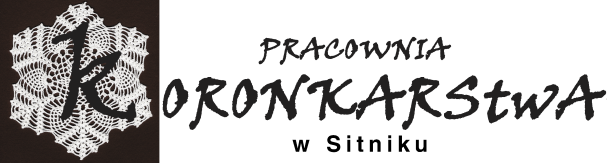 Gminny Ośrodek Kultury w Białej Podlaskiejzaprasza do udziałuw XV Konkursie Koronkarskim „Igłą Malowane”Celem konkursu jest:podtrzymywanie regionalnych tradycji koronkarskichpobudzanie inwencji twórczej promocja technik rękodzielniczych jako wspaniałego hobbyumożliwienie twórcom konfrontacji w zakresie warsztatu i wzornictwatworzenie warunków do rozwoju aktywności twórczejKonkurs ma charakter otwarty o zasięgu ogólnopolskim – mogą w nim brać udział wszyscy chętni, którzy będą oceniani w dwóch grupach wiekowych:dzieci do 15 latmłodzież i dorośli (16 lat i powyżej)Kategorie prezentacji prac:I	haft płaskiII	haft krzyżykowyIII	koronkaIV       tradycyjny ręcznik ludowy w hafcie lub koronce uczestnik przygotowuje dwie prace konkursowe wykonane w ciągu ostatniego roku w jednej wybranej przez siebie kategoriiosoby niepełnosprawne (z orzeczeniem niepełnosprawności) mogą złożyć jedną pracę, która oceniana będzie w danej kategorii wraz z innymi uczestnikamilaureaci konkursu (tj. pierwszych miejsc) z roku 2022 mogą wziąć udział w innej kategorii niż ta, w której zostali nagrodzeni  (np. nagrodzeni w kat. haft krzyżykowy mogą wziąć udział w hafcie płaskim lub koronce itd.)w IV kategorii, tj. „tradycyjny ręcznik ludowy w hafcie lub koronce” mogą wziąć udział wszyscy zainteresowani (bez względu na otrzymaną nagrodę w roku 2022)warunkiem uczestnictwa w konkursie jest przekazanie na rzecz Pracowni Koronkarskiej, jednej drobnej pracy wykonanej własnoręcznie np. serwetka, bombka, gwiazdka, aniołek itp., którą należy wpisać w karcie zgłoszeniowej w „uwagach”organizator nie pokrywa kosztów związanych z doręczeniem prac, nie ponosi odpowiedzialności za uszkodzenie lub zaginięcie przesyłki w transporciePrace biorące udział w konkursie nie przechodzą na własność organizatora, prace będzie można odebrać na własny koszt po zakończeniu wystawy tj 16.04.2023r. lub na życzenie autora, organizator wyśle je na koszt właściciela pracyOrganizator zastrzega sobie prawo do dokonania zmiany treści Regulaminu w zakresie dopuszczalnym przez przepisy prawa. W przypadku wprowadzenia zmiany Organizatorzy zobowiązują się do poinformowania o tym fakcie na stronie KonkursuOcena komisji konkursowej jest ostatecznaWręczenie dyplomów i nagród nastąpi na uroczystym podsumowaniu konkursu planowanym na dzień 16.04.2023r w Pracowni Koronkarstwa w Sitniku. Zgłoszenie uczestnictwa jest równoznaczne z wyrażeniem zgody do bezpłatnego publikowania w mediach, w celach promocyjnych i reklamowych oraz dokumentacyjnych wizerunków prac nadesłanych na wystawę.Prace konkursowe z kartą zgłoszeniową i zgodą na przetwarzanie danych należy przesłać lub dostarczyć do 10.03.2023r  na adres:Klub Kultury w SitnikuPracownia Koronkarstwa Łukowce 2a21 – 500 Biała PodlaskaW KONKURSIE NIE BĘDĄ OCENIANE PRACE WYKONANE TECHNIKĄ MAKRAMY.Organizator:Gminny Ośrodek Kulturyul. Prosta 3121-500 Biała Podlaskae-mail:gokbp@gokbp.plKontakt:Tel: 516 200 805 e-mail sitnik@gokbp.pl                                                                                                                                              05.10.2022r. Biała Podlaska